Государственное автономное учреждение дополнительного профессионального образования Самарской области«ИНСТИТУТ РАЗВИТИЯ ОБРАЗОВАНИЯ»МЕТОДИЧЕСКИЕ РЕКОМЕНДАЦИИ по развитию внутришкольной системы профилактики учебной неуспешностиДанные методические рекомендации направлены на конкретизацию нормативного и методического поля для организации работы  общеобразовательных организаций Самарской области по развития внутришкольной системы профилактики учебной неуспешности, выработку единых подходов к пониманию ее целей и задач, видов реализации и критериев оценки эффективности.При этом каждым общеобразовательным учреждением предусматривается вариативный компонент, обусловленный миссией школы, особенностями контингента обучающихся, социально-экономическими, экологическими, этнокультурными, демографическими и иными особенностями населенного пункта, на территории которого расположена школа, особенностями реализуемых образовательных программ.Основные принципы и подходы к организации работы по профилактике учебной неуспешности зафиксированы в нормативных документах, регулирующих вопросы защиты прав и интересов детей, реализации основных общеобразовательных программ:- Конституция Российской Федерации, конституции и уставы субъектов Российской Федерации, устанавливающие право каждого гражданина на образование и закрепляющие осуществление процессов воспитания и обучения как предмета совместного ведения с Российской Федерацией;- Федеральный закон от 29 декабря 2012 г. № 273-ФЗ «Об образовании в Российской Федерации»;- Федеральный закон от 24 июля 1998 г. № 124-ФЗ «Об основных гарантиях прав ребенка в Российской Федерации»;- Федеральный проект «Успех каждого ребенка». Федеральный закон от 24.07.1998 № 124-ФЗ (ред. от 11.06.2021)- Приказ Министерства просвещения РФ от 31 мая 2021 г. № 287 «Об утверждении федерального государственного образовательного стандарта основного общего образования»;-  Приказ Министерства просвещения РФ от 31 мая 2021 г. № 286 «Об утверждении федерального государственного образовательного стандарта начального общего образования»;- Приказ Министерства образования и науки РФ от 19 декабря 2014 г. № 1598 «Об утверждении федерального государственного образовательного стандарта начального общего образования обучающихся с ограниченными возможностями здоровья»;- Методические рекомендации по обеспечению возможности освоения основных образовательных программ обучающимися 5 - 11-х классов по индивидуальному учебному плану (письмо Минпросвещения России от 26 февраля 2021 г. N 03-205 «О методических рекомендациях»);- рекомендации Министерства образования и науки Российской Федерации органам исполнительной власти субъектов Российской Федерации, осуществляющим государственное управление в сфере образования, по организации деятельности психолого-медико-педагогических комиссий в Российской Федерации (письмо Министерства образования и науки Российской Федерации от 23 мая 2016 г. N ВК-1074/07 «О совершенствовании деятельности психолого-медико-педагогических комиссий»).Понятие «школьная неуспешность» значительно шире по объему, чем более четко определяемое понятие «школьная неуспеваемость». Оно не только отражает не достаточный уровень образовательных результатов,  но и включает в себя многие факторы, лежащие в основе низкой результативности. Если говорят о «школьных трудностях», то имеют в виду временное и преодолимое явление. Например, трудно дается освоение какой-то темы или возникли сложности в отношениях с классом. Если же школьные трудности не были вовремя замечены и преодолены, приобрели затяжной характер, то это может привести к ухудшению здоровья ребенка, нарушению его социально - психологической адаптации, а затем и к снижению школьной успешности.Дети, демонстрирующие учебную неуспешность или имеющие неустойчивые учебные результаты, не представляют собой однородную группу, так как очень сильно различаются между собой по уровню познавательного развития, стартовому уровню подготовки на предыдущих этапах обучения, социально-экономическому положению семьи и другим психолого-педагогическим и социально-педагогическим показателям. Выявление и комплексный учет этих характеристик определяет успешность проектирования  реализации  внутришкольной системы профилактики учебной неуспешности.  Важно, чтобы образовательные организации подключали к работе по поддержке и сопровождению детей с учетом факторов психического и социального развития, вызвавших, как следствие  трудности в обучении.Целью деятельности общеобразовательных организаций, планирующих и реализующих меры профилактики учебной неуспешности, выступает формирование образовательной среды, обеспечивающей более активное включение детей в учебную деятельность на основе актуализации их внутреннего потенциала путем реализации индивидуального подхода в процессе обучения и воспитания. Поддерживающая и сопровождающая образовательная среда понимается как совокупность мер, процедур, программ, правил и действий, которые создают школьную культуру, где наличие учебных затруднений, ограничений рассматривается как  право обучающегося на  корректировку образовательного маршрута в целях обеспечения ему  равных с другими возможностей, для полноценного и активного участия в образовательном процессе.Особенностью категории детей, нуждающихся в профилактике учебной неуспешности или ее преодоления, является их потенциальная уязвимость при столкновении  с серьезными трудностями при обучении. Специфика их развития и социализации позволяет говорить о наличии  особых образовательных потребностей, которые определяют необходимость организации специальной психолого-педагогической помощи в их развитии и обучении.Особые образовательные потребности - это потребности в условиях, необходимых для оптимальной реализации актуальных и потенциальных возможностей ребенка. Школьная неспешность кроме неуспеваемости проявляется через целый ряд признаков психологического и социального неблагополучия:постоянно высокий уровень тревоги;низкая учебная мотивация;нарушения внимания, памяти, саморегуляции;неусидчивость или уход в себя;заниженная (или неадекватная) самооценка, представление о себе как о«безнадежном», «плохом ученике»;беспомощность, зависимость от помощи;низкая оценка личных учебных социальных перспектив, неуверенность, отказ от постановки целей и задач развития.Отдельные периоды обучения являются наиболее уязвимыми для формирования школьной неуспешности: первый класс, переход в среднюю школу и подростковый возраст, высокий уровень школьной дезадаптации.Эти характеристики по-разному могут проявляться у каждого конкретного ребенка и учитываются при реализации психолого-педагогических профилактических мероприятий. Деятельность школы по профилактике учебной неуспешности, с одной стороны рекомендуется организовывать системно, а с другой - учитывать индивидуальные особенности социальной ситуации, уровень развития и учебные дефициты каждого ребенка.Система профилактики учебной неуспешности основывается на следующих ключевых принципах:- принцип включения обучающихся с учебными трудностями в общий поток с помощью специальных педагогических приемов, учитывающих их особые образовательные потребности;- принцип права на затруднение и ошибку, что предполагает принятие индивидуального темпа развития и характера возникающих затруднений,  поддержку учебной деятельности в образовательной среде;- принцип интеграции через сотрудничество, предполагающий, что включение ребенка, испытывающего затруднения в учебной деятельности в совместную  деятельность с педагогами и другими обучающимися, что позволяет преодолеть социальные последствия школьной дезадаптации;- принцип активного партнерства с семьей обучающегося, взаимодействия с иными социальными институтами и образовательными организациям, в целях консолидации ресурса совместной психолого-педагогической поддержки обучающегося;- принцип недопустимости любой формы дискриминации ребенка в образовательной среде, унижения его достоинства и ущемления интересов в связи с проявлениями неуспешности в учебной деятельности.Реализация системного и средового подходов к решению задач профилактики учебной неуспешности  выступает базовым условием результативности работы школы.  Отдельные мероприятия, в том числе дополнительные учебные занятия не позволяют достичь устойчивого эффекта в решении проблемы.Можно выделить следующие направления в системе профилактики учебной неуспешности в общеобразовательных организациях: работа с педагогическим коллективом, индивидуальное сопровождение обучающихся с трудностями обучения, работа с ученическим сообществом образовательной организации, взаимодействие с семьей  (Схема 1).Остановимся более подробно на реализации каждого из указанных направлений. Направление 1. Организационно-методическая деятельность администрации общеобразовательной организации.В рамках данного направления проводится работа по выделению на основе анализа учебных результатов обучающихся группы риска по школьной неуспешности, созданию организационных условий и материально-технической базы для решения поставленных задач, разработка  соответствующих локальных актов, обеспечение адресной методической поддержки и профессионального развития педагогов,  планирование мероприятий, контроль, мониторинг результативности деятельности образовательной организации по профилактике школьной неуспешности. Остановимся более подробно на отдельных аспектах этой деятельности директора общеобразовательной организации и его заместителей. Схема 1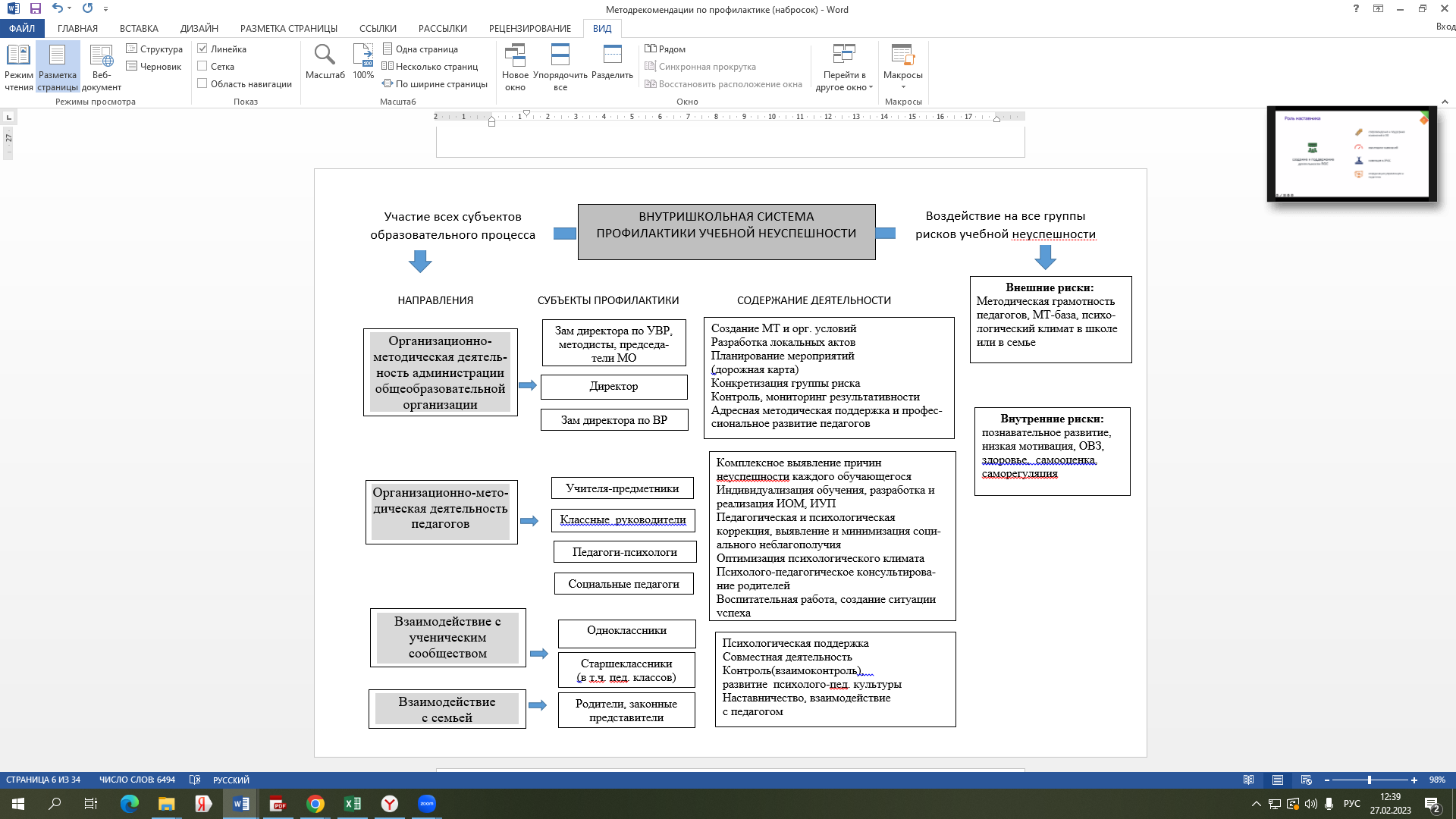 1.1 Пусковым механизмом реализации системы профилактической работы выступает  организационно-методическая деятельность администрации общеобразовательной организации. Руководителям школы важно обратить внимание на обеспечение информационно-методического сопровождения педагогов, включаемых в поддержку детей с трудностями освоения образовательных программ, определяя цели и задачи на каждый учебный год и планируемую деятельность. В том числе:- создание условий для профессионального развития педагогов по проблемам профилактики учебной неуспешности, по вопросам о механизмах преодоления индивидуальных затруднений обучающихся в процессе обучения на основе анализа   факторов и индивидуальных особенностей обучающихся, конкретизации их дефицитов в учебной деятельности;- осуществление консультирования педагогов-предметников по вопросам сопровождения и поддержки детей с трудностями в обучении и низкими образовательными результатами,  применение диагностического инструментария для определения причин учебных затруднений, реализации программ дополнительных занятий через индивидуальные и групповые консультации, мастер-классы;- расширение информационно-методического ресурса для учителей, через обновление содержания методических материалов, актуальных публикаций по проблеме школьной неуспешности.  1.2 Реализация комплекса мероприятий (Дорожной карты) по развитию системы профилактики учебной неуспешности  общеобразовательной организации,  регламентируется комплексом локальных актов. Например: приказом об организации психолого-педагогической поддержки обучающихся, с трудностями в освоении образовательных программ; приказом о внесении изменений в должностные инструкции педагогических работников; положениями о дневнике сопровождения обучающихся, о индивидуальных учебных планах, о индивидуальных образовательных маршрутах, о наставничестве.Локальным актом можно также закрепить проведение внутришкольного методического семинара для педагогов по обозначенной проблеме.1.3 При планировании мероприятий необходимо обеспечить целенаправленный отбор  форм работы всех субъектов образовательного процесса с учетом специфики выявленных затруднений обучающихся, их возрастных особенностей. Работа общеобразовательных организаций по профилактике учебной неуспешности может осуществляться в следующих формах:- организация дополнительных групповых занятий по предметам;- ведение дневников наблюдения, в которых отражаются индивидуальные маршруты работы с обучающимися, мониторинг эффективности данной работы;- разработка программы внеурочной деятельности и дополнительного образования, направленных на повышение познавательной активности и создание ситуации успеха для обучающихся данной категории,  развития у них универсальных учебных действий, принятия ими норм образовательной среды, воспитание эмоционально положительного отношения к обучению и познанию, взаимодействию со сверстниками и педагогами;- организация мероприятий для родителей (законных представителей);- вовлечение обучающихся (сверстников и старших по возрасту) к оказанию поддержки школьникам с трудностями в обучении на основе механизмов наставничества, использование ресурса группового взаимодействия для оказания помощи при освоении образовательных программ.При этом формы и содержание деятельности общеобразовательных организаций могут варьироваться с учетом уточнения индивидуальных образовательных потребностей обучающихся, ресурсов и приоритетов деятельности конкретной школы. 1.4. Основной задачей руководителя в рамках системы профилактики учебной неуспешности является обеспечение  деятельности педагогического коллектива по индивидуализации образовательного маршрута обучающихся с учетом их возможностей и  особых образовательных потребностей.  Решение этой задачи   предполагает  оценку необходимости и формата индивидуального сопровождения и поддержки различных категорий обучающихся, испытывающих трудности в усвоении образовательных программ. Учитывая разнородность обучающихся, включаемых в группу школьной неуспешности и неустойчивой результативности учебной деятельности, унифицированный подход к профилактической работе не  представляется целесообразным. Основным механизмом выработки и реализации индивидуальной стратегии сопровождения и поддержки указанной категории детей является психолого-педагогический консилиум (далее - консилиум), одна из задач которого состоит в выявлении трудностей в освоении образовательных программ, особенностей в развитии, социальной адаптации и поведении обучающихся для последующего принятия решений по организации психолого-педагогического сопровождения (Примерное положение о психолого-педагогическом консилиуме образовательной организации, утвержденное распоряжением Министерства просвещения Российской Федерации от 09.09.2019 г. № Р-93).Состав консилиума сохраняется в традиционном формате, как при работе с детьми других категорий, но при этом в работу включаются учителя-предметники, определяющие уровень предметных дефицитов ребенка  на текущем и на предыдущих этапах обучения.Первичное обследование предполагает общий анализ особых образовательных потребностей детей с трудностями в обучении, выработку общей стратегии индивидуального сопровождения каждого такого обучающегося. Результаты анализа фиксируются в коллегиальном решение консилиума. Классные руководители совместно с учителями предметниками, педагогом-психологом, социальным педагогом и готовят список обучающихся для обсуждения на консилиуме. В зависимости от количества детей, попавших в группу риска по школьной неуспешности, может проводиться один подобный консилиум либо же несколько  по различным ступеням обучения.В ходе этого консилиума проводится обсуждение образовательных потребностей каждого ребенка. По итогам консилиума составляется список детей, нуждающихся в индивидуальном психолого-педагогическом сопровождении и поддержке, и разрабатываются для каждого обучающегося индивидуальный образовательный маршрут (ИОМ) и/или индивидуальный учебный план (ИУП).На последующих этапах проведения консилиума учителя-предметники осуществляют краткий анализ сформированности предметных и метапредметных компетенций, классный руководитель и социальный педагог собирают общую информацию  в социально-психологическом контексте обучения каждого ребенка. Педагог-психолог проводит психологическую диагностику эмоционального состояния, определяет уровень его адаптации к обучению в школе. Второе заседание консилиума предназначено для анализа текущей работы и внесения необходимых корректировок в индивидуальный план. Его рекомендуется проводить не позднее трех месяцев после первого.Итоговый консилиум проводится в конце учебного года и предполагает анализ проделанной работы и оценку ее эффективности.Подготовка ко второму и третьему консилиумам предусматривает проведение мониторинга учебных результатов и показателей школьной адаптации.Содержание и формы деятельности участников образовательного процесса на всех этапах  индивидуального сопровождения обучающихся с рисками школьной неуспешности представлены в Таблице 1. Таблица 1Примерные этапы индивидуального сопровождения обучающихся с рисками школьной неуспешностиРеализация индивидуального ИОМ направлена на  психолого-педагогическое сопровождение обучающихся с рисками школьной неуспешности. Это форма организации обучения, основанная на принципах индивидуализации и вариативности образовательного процесса, способствующая реализации индивидуальных образовательных потребностей и права обучающихся на выбор образовательного пути на определённом этапе обучения. Примерная форма  индивидуального образовательного маршрута обучающегося с риском школьной неуспешности представлена в Приложении 1. При описании  ИОМ  приводятся: характеристика обучающегося и его образовательных потребностей с целью обоснования  необходимости разработки ИОМ; результаты диагностики  уровня развития и степени выраженности личностных качеств обучающегося; цель, задачи; ожидаемые  образовательные результаты;формы представления результатов. Порядок прохождения учебного материала рекомендуется отражать в учебно-тематическом плане, в котором  по каждой теме указывается количество часов на изучение, фиксируются  формы, методы, приёмы работы с обучающимся, планируемые результаты.Показатели достижения результатов рекомендуется оформить в таблице, содержащей критерии, показатели, индивидуальный результат прогрессивного развития обучающегося.  ИОМ  может содержать приложения, конкретизирующие  содержания  ИОМ, например, индивидуальный план проектной деятельности, график дополнительных занятий и др.Для  обучающихся с академической задолженностью  рекомендуется дополнительно разработать ИУП. Согласно статье 2  Федерального Закона «Об образовании в РФ»,   ИУП - это   учебный план, обеспечивающий освоение образовательной программы на основе индивидуализации ее содержания с учетом особенностей и образовательных потребностей конкретного обучающегося.  ИУП - это учебный план, который содержит меры компенсирующего воздействия по тем учебным предметам, по которым данная задолженность не была ликвидирована. При разработке  и  реализации ИУП  должны быть  соблюдены требования  Федерального государственного  образовательного стандарта.Форма индивидуального учебного плана предполагает описание деятельности в рамках  учебных предметов и внеурочной деятельности с фиксацией объема учебных часов, формы обучения (индивидуальной или групповой, очной или заочной) (см. Приложение 2). При реализации образовательных программ в соответствии с ИУП могут использоваться различные образовательные технологии, в том числе дистанционные образовательные технологии, электронное обучение.  Перевод на обучение по ИУП оформляется приказом руководителя образовательной организации. ИУП составляется как правило на один учебный год и утверждается решением педагогического совета. Построение ИУП, процедура перевода на обучение по ИУП, организация обучения по ИУП и процедура его разработки описаны в методических рекомендациях по обеспечению возможности освоения основных образовательных программ обучающимися 5 - 11-х классов по индивидуальному учебному плану (письмо Минпросвещения России от 26 февраля 2021 г. N 03-205 «О методических рекомендациях»).ИУП и ИОМ обеспечивают индивидуализацию содержания обучения  с учетом образовательных потребностей и учебных дефицитов детей. С целью индивидуализации содержания образовательной программы основного общего образования можно предусматривать увеличение учебных часов на изучение отдельных предметов обязательной части образовательной программы основного общего образования. Необходимо отметить, что сопровождение обучающихся группы риска предусматривает организацию внеурочной деятельности, ориентированную на обеспечение и развитие их интересов, включение их в жизнь школы и класса, создание ситуации успеха.  В содержание работы могут  включаться мероприятия, направленные на социализацию, взаимодействие детей из группы риска по учебной неуспешности со сверстниками, включение их в разные виды творческой активности.На уровне среднего общего образования индивидуализация предусматривает выполнение обучающимся индивидуального(ых) проекта(ов). Проект выполняется по выбранной теме в рамках одного или нескольких изучаемых учебных предметов, курсов в любой избранной области деятельности. Кроме задач ликвидации учебных дефицитов,  деятельность по профилактике учебной неуспешности решает также задачи социализации обучающихся.Таким образом, сопровождение  детей из группы риска по учебной неуспешности может включать:- дополнительные задания по основным предметам;- проектную деятельность;- коррекционно-развивающие занятия.Для успешного преодоления учебных трудностей обучающегося можно использовать следующие действия:- использование формы проверки знаний, предполагающие дозированную помощь учителя или других детей; - предоставление дополнительного времени для выполнения тестовых заданий, уменьшение их количества, упрощение содержания;- временное использование персональных инклюзивных критериев оценки, оценивающих индивидуальный прогресс ребенка и его собственные усилия, например, использование трехуровневой системы оценки динамики усвоения предмета:а) ребенок усваивает предмет медленнее, чем в предшествующий диапазон оценивания;б) ребенок усваивает предмет в том же темпе;в) ребенок усваивает предмет быстрее.Также для облегчения организации разноуровневого обучения детей из группы риска по учебной неуспешности может эффективно использоваться технология наставничества.Роль наставника конкретного ученика могут взять на себя одноклассники, обучающиеся, старшие по возрасту, что способствует более быстрому преодолению школьной дезадаптации, включению в общественную активность. Вместе с тем при организации наставничества со стороны сверстников и обучающихся старших классов необходимо учитывать риски, и не допускать ущемления достоинства и самоуважения школьника. Отношения с наставником основываются на доверии, дружеской симпатии и не ограничиваются помощью в освоении содержания базовых предметных дисциплин.  1.5. Одна из ключевых задач деятельности общеобразовательной организации по профилактике учебной неуспешности – формирование компетентности педагога в работе с детьми из группы риска по учебной неуспешности.  Она состоит из четырех компонентов.Эмоциональный компонент данной компетентности включает в себя устойчивость к стрессовым ситуациям, умения управлять своим эмоциональным состоянием и конструктивного отношения к успехам и неудачам, в том числе в работе с детьми. Коммуникативный компонент предполагает  принятие ребенка с его особенностями и возможностями, признание его права на индивидуальный темп развития. Стремление активно включаться в сопровождение и поддержку детей с трудностями в обучении на основе всестороннего изучения учебных дефицитов, факторов, усугубляющих школьную дезадаптацию, готовность к эмоциональной поддержке в случае учебных неудач. Основной элемент коммуникативной позиции учителя – педагогический оптимизм, вера в возможность позитивных изменений и развития каждого ребенка. Не достаточно высокие результаты учебной деятельности конкретного ученика  не должны рассматриваться педагогом как угроза своему авторитету в педагогическом коллективе, что часто сопровождается раздражением и желанием списать проблему на неизбежное следствие низкого уровня интеллектуального развития детей.    При этом важно осознавать ответственность за перестройку содержания и форм работы с данным учеником, поиск индивидуального подхода к его обучению.  К коммуникативной компетентности учителя можно отнести и владение широким спектром средств педагогического общения, позволяющих создать ситуацию успеха для ребенка на уроке, обеспечить эффективность его взаимодействия с одноклассниками.  Важный аспект профилактической работы заключается в организации конструктивного взаимодействия между всеми участниками образовательного процесса, включения семьи  обучающегося в данную работу. Методический компонент компетентности учителя связан с овладением методами индивидуализации обучения, организации наставничества, введения проектной и творческой деятельности в образовательный процесс. Педагогу необходимо владеть педагогическими методами выявления и  оценки факторов неуспеваемости, алгоритмом анализа проблемы неуспевающего обучающегося. Отбирать и применять развивающие ресурсы урока/внеурочного занятия, индивидуальной работы в профилактике неуспеваемости.Планируемые результаты по повышению компетентности педагогов в вопросах профилактики учебной неуспешности представлены в Приложении 3. Указанные компетенции позволяют учителю не только эффективно осуществлять поддержку обучающихся из группы риска по учебной неуспешности,    но и снижают уровень эмоционального выгорания учителей при работе с детьми данной категории, сокращают риск возникновения профессиональных психологических расстройств.Повышение квалификации педагогов, работающих с такими обучающимися, может вестись по нескольким основным направлениям:подготовка по методике работы с детьми группы риска по учебной неуспешности;освоение принципов и технологий конкретизации учебных дефицитов и их педагогической коррекции;повышение психолого-педагогических компетенций педагога, позволяющих скорректировать стиль педагогического общения,  обеспечить эффективность взаимодействия с семьей обучающегося, обеспечить оптимальный  климат в детском коллективе.Направление 2. Организационно-методическая деятельность педагогов Следующее направление работы педагогического коллектива общеобразовательной организации по профилактике школьной неуспешности  - организационно-методическая деятельность педагогов, включающая в себя оценку особых образовательных потребностей обучающихся и реализацию мер индивидуальной поддержки обучающихся. Данное направление организуется на основе тесного взаимодействия  учителей-предметников, классных руководителей, представителей социально-психологических служб и предполагает решение следующих задач:комплексное выявление причин  неуспешности каждого обучающегося;индивидуализация обучения, разработка и реализация ИОМ, ИУП;педагогическая и психологическая  коррекция, выявление и минимизация социального неблагополучия; оптимизация психологического климата;психолого-педагогическое консультирование и просвещение родителей;отбор и реализация форм воспитательной и внеурочной работы, направленной на создание ситуации успеха и повышение познавательной мотивации обучающихся. Таким образом, данное направление охватывает все сферы педагогической деятельности – работу на уроке, организацию внеурочной деятельности и проведение воспитательной работы. Кроме того, педагог-психолог и социальный педагог общеобразовательной организации осуществляют решение задач профилактики школьной неуспешности путем построения системы психолого-педагогического и социально-педагогического сопровождения детей группы риска  на основе конкретизации особенностей  их психического развития и сложившейся социальной ситуации.  Остановимся на важнейших аспектах указанной деятельности.2.1 Комплексное выявление причин школьной неуспешности. Образовательные потребности ребенка из группы риска по школьной неуспешности обусловлены существующими предметными дефицитами, уровнем предметных и метапредметных компетенций, эмоциональным состоянием, социальными навыками, степенью социализации, усвоения культурных правил и норм.Следует обратить внимание, что для детей 6 - 9 лет проводится собеседование, а не тестирование, в ходе которого определяются предметные дефициты, конкретизируются проблемы школьной дезадаптации, особенности развития с учетом возрастных норм.Оценка предметных и метапредметных компетенций может быть полностью осуществлена учителями-предметниками. По итогам педагогической диагностики педагоги  смогут составить компетентное заключение с рекомендациями по дальнейшей индивидуальной траектории обучения ребенка. У детей, как и у взрослых, сформированность предметных компетенций определяется дифференцированно по каждому предмету, с учетом дидактических единиц, предусмотренных программой. Подобный дифференцированный подход позволяет наиболее точно оценить возможности ребенка и спрогнозировать его дальнейший образовательный маршрут. Для оказания эффективной помощи обучающимся, испытывающим трудности в обучении, необходима разработка комплекса мероприятий, направленных на преодоление причин, вызывающих неуспеваемость. К психологическим причинам относят: задержку в развитии отдельных психических функций, речевые нарушения, нарушения в эмоциональной сфере (школьный невроз, высокая тревожность и др.). К социальным причинам относятся: педагогическая запущенность, пропуск уроков без уважительной причины, проблемы в семье, безнадзорность и отсутствие контроля со стороны родителей. Работа строится в зависимости от доминирующей причины. Деятельность по устранению проблем психологического характера предполагает взаимодействие администрации образовательной организации, педагогов, специалистов и родителей. Работа по устранению причин социального характера строится через работу классных руководителей, социальных педагогов, родителей с привлечением специалистов комиссии по делам несовершеннолетних. Эмоциональное состояние ребенка рекомендуется оценивать с помощью инструментария, используемого педагогом-психологом для психологической диагностики.Методиками для проведения скринингового оценивания психологического благополучия являются опросники «Сильные стороны и трудности» (ССТ) для подростков с 11 лет, для родителей и учителей, а также опросник «Самооценка субъективного благополучия».Для детей с речевыми нарушениями  рекомендуется использовать невербальные, рисуночные методики. При этом следует отметить, что большинство невербальных методик не являются стандартизированными и поэтому не предоставляют материал для точной оценки психического состояния.Диагностическая программа должна быть построена на основе различных фиксации признаков и факторов школьной неуспешности и носить интегративный психолого-педагогический характер. Обязательную основу диагностической программы составляют данные стандартизированного наблюдения педагогов.Ведение педагогом дневника наблюдения, в котором будут отражены индивидуальные маршруты и мониторинг эффективности, а также методики и технологии, которые будут определять успешность работы с детьми из группы риска по учебной неуспешности по проработке их  индивидуальных образовательных потребностей. Дневник наблюдения может быть разработан как локальный акт образовательной организации, где осуществляется деятельность по работе с обучающимися данной группы.2.2   Разработка и реализация ИОМ и ИУП является основной индивидуализации образовательного процесса исходя их выявленных дефицитов обучающихся. В результате комплексной диагностики учебных дефицитов, особенностей развития и адаптации педагогическим коллективном школы разрабатываются и реализуются меры индивидуальной поддержки детей группы риска по учебной неуспешности. Индивидуальная педагогическая поддержка обучающегося структурируется в соответствии с основными образовательными потребностями ребенка, выявленными в ходе  педагогического и психологического анализа его особенностей. Меры индивидуальной поддержки обучающихся включают в себя три группы мероприятий, реализуемых учителями-предметниками, классными руководителями, педагогом-психологом и социальным педагогом школы при взаимодействии с семьей обучающихся:меры психолого-педагогической поддержки  обучающихся при освоении основной общеобразовательной программы;меры психолого-педагогической поддержки эмоционального благополучия обучающихся;социально-педагогическое сопровождение социализации обучающихся. Поддержка  обучающихся при освоении основной общеобразовательной программы направлена на ликвидацию учебных дефицитов, возникших как на текущий момент обучения, так и в предыдущие периоды.  В соответствии с действующим профессиональным стандартом педагог должен уметь использовать и апробировать специальные подходы к обучению в целях включения в образовательный процесс всех обучающихся, в том числе с использованием технологий коррекционного обучения.Подходами к организации обучения детей из группы риска по учебной неуспешности по предметам, где выявлены значительные учебные дефициты, могут являться:1) интенсивное обучение в течение года в отдельной группе, но в той же образовательной организации, после чего дети включаются в общеобразовательный процесс на общих основаниях со сверстниками;2) сочетание занятий в обычном классе с дополнительными занятиями и возможностью организации обучения по индивидуальному плану, с использованием специализированных учебных пособий и учебно-методических комплексов на обычных уроках;3) полное погружение детей в общий образовательный процесс с возможностью получения периодических индивидуальных консультаций.Выбор модели организации педагогической поддержки зависит не только от уровня  выявленных дефицитов, но также и от возраста детей и их численности в классе (параллели). Второй вариант подходит и для средней, и для начальной школы, когда неуспевающих детей в классе не более трех - четырех человек. Если же число детей, имеющих существенные отставания превышает пять человек, то, по мнению педагогов-практиков, рекомендуется первый вариант. Третий вариант возможен только в начальной школе, когда таких детей в классе один - два человека, при условии, что педагог обладает соответствующей квалификацией, включая владение методикой внутренней дифференциации обучения.В работе со старшеклассниками группы риска по учебной неуспешности следует ориентироваться на методические рекомендации по преподаванию учебных предметов (русского языка, литературы, математики, информатики, истории, обществознания, иностранных языков, биологии, географии, физики, химии) в образовательных организациях с высокой долей обучающихся с рисками учебной неуспешности (размещенные на  сайте ФГБНУ «ФИПИ»). Указанные рекомендации выстроены на основе анализа проблем подготовки участников ЕГЭ, балансирующих на грани преодоления минимального балла по соответствующим учебным предметам, и ориентированы на организацию преподавания учебных предметов в 10– 11-х классах с учетом конкретных учебных предметов. Рекомендации содержат в себе подходы к корректировке образовательных программ / примеры образовательных программ компенсирующего уровня, изменению методики работы учителя-предметника, советы по организации подготовки к ЕГЭ. 2.3.  Психолого-педагогическая поддержка эмоционального благополучия обучающихся, создание благоприятного эмоционального климата позволяют преодолеть эмоциональные  последствия учебной неуспешности:напряжение, сопровождающее усилия, необходимые для осуществления учебной деятельности, психологической адаптации к обучению и социальному взаимодействию в образовательной среде;чувство изолированности, потери социального статуса, отсутствия друзей;чувство отверженности и отвержения со стороны принимающего общества;сбой в ролевой структуре (ролях и ожиданиях), путаница в самоидентификации, ценностях, чувствах;чувство тревоги, основанное на различных эмоциях (удивление, отвращение, возмущение, негодование), возникающих в ответ на учебные затруднения;чувство бессилия, неполноценности в результате осознания неспособности справиться со сложившейся ситуацией.Это основные направления работы в области индивидуальной психологической помощи с использованием широкого арсенала средств педагога-психолога. Основными направлениями социально-педагогического сопровождения социализации обучающихся выступают:включение ребенка в повседневную жизнь  класса в соответствии с ее распорядком, контроль выполнения ребенком учебных заданий и общественных поручений учителей;создание в классе доброжелательной и поддерживающей атмосферы, исключающей проявления буллинга, минимизирующей страх ошибки,  боязнь вызвать насмешку;обучение детей способам самоорганизации и самоконтроля  как на уроках, так и при выполнении домашних заданий;обучение детей способам получения помощи при возникновении учебных и социальных затруднений, вопросам, которые дети могут задавать для уточнения и для подтверждения правильности их понимания;использование ролевого тренинга, направленного на отработку социальных навыков, являющихся наиболее важными для общения в образовательной среде.Освоение школьных правил и норм реализуется через правильную организацию повседневного взаимодействия. Это построение образовательной деятельности, обеспечивающей реальное позитивное взаимодействие между детьми и педагогами.Интеграции детей в школьную жизнь и ученическое сообщество  способствует  включение в активную проектную деятельность, а также в любые виды творческой деятельности, позволяющие выявить их таланты и раскрыть их возможности: общешкольный день проектов, день самоуправления, театр, ансамбль, кружки, выставки, школа вожатых, школа волонтеров, подготовка праздников, экскурсии, поездки и т.д. Такая деятельность способствует повышению  статуса детей из группы риска по школьной неуспешности в среде сверстников.Направление 3. Работа с ученическим сообществомРабота педагогов с ученическим сообществом составляет особое направление деятельности общеобразовательной организации по профилактике учебной неуспешности. Для преодоления школьной дезадаптации, часто сопровождающей учебную неуспешность,  целесообразно расширять возможности  общения и взаимодействия детей из группы риска по учебной неуспешности со сверстниками. Важно вовлекать их в систему дополнительного образования (посещение кружков, секций) и внеурочную деятельность, предоставляя возможность достижения успеха  внеучебной деятельности. Классному руководителю важно поддерживать достижения ребенка во всех областях его  интересов, обеспечивая возможность самопрезентации успехов среди одноклассников.  Формирование позитивной социальной среды, включает не только меры по недопущению дискриминации детей с трудностями обучения со стороны всех участников образовательных отношений, но и вовлечения обучающихся в поддержку этой категории детей. Эффективной технологией, позволяющей решить данную задачу, является наставничество. Для подготовки ребят к осуществлению данной роли в школе может быт организован соответствующий  тренинг, включающий в себя   социально-психологическую и начальную дидактическую подготовку детей-наставников. Занятия могут проводиться как педагогом-психологом, так и учителем. Особым потенциалом в организации данной работы является наличие в общеобразовательной организации педагогических классов. Задачи поддержки ребенка ученическим сообществом решаются через обеспечение позитивной взаимозависимости обучающихся друг с другом, наиболее эффективно реализуемых через технологию «обучение в сотрудничестве», которая может применяться и в урочной, и во внеурочной деятельности, и в дополнительном образовании. Основная идея этого подхода - общность целей и задач, индивидуальная ответственность, равные возможности достижения успеха для всех членов группы. Общность целей подразумевает, что все участники разделяют общее стремление как можно лучше выполнить предложенное задание и для этого они готовы помогать друг другу и сотрудничать. Индивидуальная ответственность предполагает, что каждый обучающийся получает собственное задание и оценку за его выполнение.Такая форма обучения воспитывает и развивает многие социальные навыки, позволяющие взаимодействовать людям с разным уровнем развития и подготовки, стилями мышления.Направление 4. Взаимодействие с семьей обучающихсяРабота общеобразовательной организации с родителями обучающихся является еще одной составляющей профилактики учебной неуспешности.  Классному руководителю рекомендуется установить контакт с родителями детей из группы риска по учебной неуспешности, узнать их потребности и установки, связанные с обучением ребенка, их видение причин возникающих у него учебных затруднений. Большое значение имеет сотрудничество с родителями в плане освоения ребенком предметного содержания. Не следует требовать от родителей дублировать деятельность учителя по трансляции программного содержания, самостоятельно или через привлечение репетиторов. Целесообразно обеспечить осознание родителями существующих у ребенка учебных затруднений и их участие в выработке совместной стратегии поддержки ребенка и минимизации факторов, приводящих к возникновению учебной неуспешности, в том числе связанных с семейным воспитанием и социальным окружением обучающегося. Интеграция родителей в образовательную среду осуществляется через разнообразные формы, в том числе и совместной работы с родителями и детьми: родительские собрания, родительские клубы, иные неформальные мероприятия. Следует привлекать родителей к участию в жизни класса и родительского сообщества, причем по максимально широкому кругу вопросов. Таким образом, происходит транслирование детям и взрослым образцов поведения, ценностей и норм принимающего общества.Реализация мероприятий в рамках всех обозначенных направлений позволяет консолидировать и скоординировать взаимодействие всех участников образовательного процесса для решения задач профилактики школьной неспешности. Оценка результативности работы, проводимой всем педагогическим коллективом, осуществляется также на основе системного и комплексного подходов. Текущая оценка успешности деятельности общеобразовательной организации по профилактике учебной неуспешности – необходимое условие своевременного выявления и корректировки недостаточно результативных подходов и методов преодоления учебных затруднений. Оценку образовательных результатов детей группы риска по учебной неуспешности рекомендуется осуществлять не только в рамках системы общей оценки уровня эффективности деятельности общеобразовательной организации, но и путем фиксации их личной динамики обозначенных показателей учебных дефицитов и школьной дезадаптации. Индивидуальные критерии результативности преодоления учебных затруднений в общеобразовательной организации представляют собой конечные результаты данной работы по трем основным группам:1) освоение ребенком предметных и метапредметных компетенций на уровне, необходимом для включения в образовательный процесс, соответствующий возрастной группе;2) эмоционально-психологическое благополучие ребенка;3) наличие у ребенка социальных навыков, необходимых для успешного обучения и социализации, освоение им правил и норм, необходимых для успешного включения в образовательное пространство.Также рекомендуется оценивать характеристики образовательной среды, обеспечивающей решение задач профилактики учебной неуспешности и индивидуализации. Существуют два варианта образовательной среды, которая может выступать дополнительным фактором учебной неуспешности обучающихся:- безразличие к работе с детьми с трудностями обучения, отрицание возможности повысить результативность обучения со ссылкой на исчерпанный ресурс развития этих детей, негативная установка на необходимость поиска механизмов индивидуальной поддержки; - восприятие таких детей как проблемы, трудности, с которыми сталкиваются система образования и все участники образовательного процесса. Наличие детей группы риска по учебной неуспешности воспринимается педагогами  как фактор, ограничивающий и препятствующий достижению образовательной организацией своих целей.Первый тип образовательной среды характерен для организаций, в которых отсутствует система работы по повышению результатов обучения. Во втором случае необходимо смещение акцента в восприятии проблемы профилактики школьной неуспешности, как направления, требующего усилий и затраты ресурсов для того, чтобы обеспечить развитие образовательной среды в целях максимальной индивидуализации и создания условий развития потенциала каждого обучающегося. Планирование мероприятий по развитию внутришкольной системы профилактики учебной неуспешности осуществляется  через разработку соответствующей Дорожной карты на текущий год. В структуре Дорожной карты (Приложение 1) представлены разделы, соответствующие  направлениям деятельности общеобразовательной организации, выделенным по зонам ответственности (администрация, педагоги, родители, обучающиеся). В том числе: Организационно-методическая деятельность  администрации школ по организации работы психолого-педагогического консилиума, разработке и утверждению ИУП и повышению компетентности педагогов в вопросах профилактики учебной неуспешности.Организационно-методическая деятельность педагогов общеобразовательной организации  по психолого-педагогической диагностике детей из группы риска по учебной неуспешности и реализации мер индивидуальной поддержки обучающихся указанной категории в учебной, внеурочной и воспитательной работе с использованием комплекса психолого-педагогических средств.Работа с ученическим сообществом по оптимизации климата в детском коллективе и организации наставничества в поддержке детей группы риска по учебной неуспешности.Взаимодействие с родителями обучающихся в целях организации своевременной обратной связи и включение их в образовательный процесс.Примерное содержание деятельности всех субъектов образовательного процесса по профилактике учебной неуспешности представлено в Приложении 5.                             В Должной карте необходимо фиксировать конкретные мероприятия, реализуемые в рамках обозначенного содержания с указанием темы и формы проведения мероприятия. По каждому разделу Дорожной карты фиксируются название мероприятий, срок исполнения, ожидаемый результат. Для оценки результативности профилактической работы в Дорожной карте содержатся целевые индикаторы и показатели, по каждому из которых указан способ измерения.  Планируемые цели должны быть конкретными, измеряемыми, достижимыми, реалистичными и четко определенными во времени.Реализация Дорожной карты предполагает последовательное прохождение  этапов. Первый этап  – аналитико-диагностический, подготовительный, предполагает проведение аналитической и диагностической работы, корректировку и утверждение Дорожной карты.Второй этап  – внедренческий, предполагает реализацию мероприятий Дорожной карты всеми участниками образовательных отношений. Совершенствование системы методической работы, повышение компетентности педагогов. Внесение изменений в содержание и технологии учебной, внеурочной работы, психолого-педагогического и социально-психологического сопровождения, в систему работы с родителями.   Третий этап  –   этап промежуточного контроля и коррекции, предполагает отслеживание результатов реализации Дорожной карты и ее корректировку, на нем осуществляется экспертная оценка информационного обеспечения образовательного процесса. Четвертый этап – завершающий, подведение итогов реализации Дорожной карты в текущем году. Распространение опыта работы, выявление лучших практик сопровождения и поддержки обучающихся группы риска. Планирование работы на следующий год. Комплексный подход к выявлению причин и отбору средств психолого-педагогического сопровождения, учет индивидуальных образовательных потребностей и возможностей каждого обучающегося,  системная и целенаправленная деятельность всех участников образовательного процесса позволяют общеобразовательной организации обеспечить повышение качества образования. РЕКОМЕНДУЕМЫЕ  ИСТОЧНИКИОсновная литература1.  Локалова Н.П. Школьная неуспеваемость: причины, психокоррекция, психопрофилактика: Учебное пособие . – СПб.: Питер , 2009.- 368 с. 2. Организация адресной работы со слабоуспевающими и неуспевающими школьниками: методические рекомендации / Сост. А. В. Аверин. Сыктывкар : ГОУДПО КРИРО, 2020. 89 с. 3. Староверова М.С. Психологический синдром школьной неуспешности: теория и практика работы: учебно-методическое пособие / Староверова М.С.  —  Саратов: Вузовское образование, 2018. - 103 c.4. Я – эффективный учитель: как мотивировать к учебе и повысить успешность «слабых» учащихся: учебно-методическое пособие / Составители: Н. В. Бысик, В. С. Евтюхова, М. А. Пинская. М. : Университетская книга, 2017. 164 с.Дополнительная литератураБурина, Е. Д. Как помочь школьнику преодолеть затруднения в учебе / Е. Д. Бурина, О. В. Иванова // Практика административной работы в школе. – 2022. – № 7. – С. 53–56.Витковский, А. Проект социального воздействия. Как улучшить образовательные результаты в регионе? / А. Витковский // Директор школы. – 2022. – № 6. – С. 71– 9Егоров, Б. Б. Учет в педагогической работе направленности психической активности детей / Б. Б. Егоров // Практика административной работы в школе – 
2021. – № 4. – С. 56– 9Исаев Е. И., Косарецкий С. Г., Михайлова А. М. Зарубежный опыт профилактики и преодоления школьной неуспеваемости у детей, воспитывающихся в семьях с низким социально-экономическим статусом  // Современная зарубежная психология. 2019. Т. 8. № 1. С. 7-17.Коваленко, Г. А. Диагностика успешности, включенности и эмоционального благополучия обучающегося / Г. А. Коваленко // Практика административной работы в школе – 2021. – № 4. – С. 60–62.Косарецкий С. Г., Мерцалова Т. А., Сенина Н. А. Преодоление школьной неуспешности: возможности и дефициты российских школ // Психологическая наука и образование. 2021. Том 26. № 6. C. 69-82.Клячко Т. Л., Семионова Е. А., Токарева Г. С. Успешность и неуспешность школьников: ожидания родителей, оценка учителей // Вопросы образования. 2019. № 4. С 71-92.Порцева, О. Отстающий — не безнадежный / О. Порцева // Директор школы. – 2020. – № 2. – С. 54–63.Профилактика школьной неуспешности: методические рекомендации для руководителей, педагогов-психологов и учителей ОО / сост. Д.В. Пожиленков, Е.Н. Забуга, О.В. Шишнева. – Краснодар: ГБОУ ИРО Краснодарского края. 2022. – 76 с.Теоретические и методические основы педагогического сопровождения группы обучающихся / под общей редакцией В. И. Блинова. М. : Юрайт, 2022. 133 с.Терешатова, Е. Зачем педагогу кураторская методика? Истории преодолений / Е. Терешатова // Директор школы. – 2022. – № 7. – С. 7–12.Школьная неуспеваемость: психолого-педагогические причины и пути преодоления: учебное пособие / М.Г. Харитонов, И.П. Иванова, Т.В. Романова О.В. Чернова. – Чебоксары: Чуваш.гос. пед. ун-т, 2021.  –  67 с.Интернет-ресурсыМетодические рекомендации для учителей по преподаванию учебных предметов в образовательных организациях с высокой долей обучающихся с рисками учебной неуспешности // Официальный сайт Федерального института педагогических измерений. URL:  http://fipi.ru/metodicheskaya-kopilka/metod-rekomendatsii-dlya-slabykh-shkol. Технологии разработки индивидуального образовательного маршрута для обучающихся с ограниченными возможностями здоровья: Методические рекомендации / Рук. авт. колл. Е. В. Самсонова. М. : МГППУ, 2020. 192 с. URL: http://psychlib.ru/resource/pdf/documents/tri-2020/tri-2020.pdf#page=1 (дата обращения: 20.01.2023).Федеральный институт оценки качества образования. : [сайт]. – URL: https://fioco.ru/  (дата обращения: 01.02.2022).Приложение 1ФОРМА ИНДИВИДУАЛЬНЫЙ  ОБРАЗОВАТЕЛЬНЫЙ   МАРШРУТобучающегося  _______________________________________по  предмету__________________________________________Учитель_________________________________________________________Форма  обучения (наряду с традиционными очными занятиями  обучающийся может выбрать дистанционное обучение, индивидуальный режим посещения занятий).1.Характеристика  обучающегося и его образовательных потребностей (категория обучающегося (ОВЗ, неуспевающий, группа риска школьной неуспешности и др.), обоснование необходимости  организации обучения по  индивидуальному образовательному  маршруту (ИОМ)  )2.Результаты диагностики  уровня развития и степени выраженности личностных качеств обучающегося. Например, может  быть диагностика:-образовательных потребностей и мотивов;-предпочитаемых видов деятельности;-начального уровня количества и качества представлений, знаний иумений;-особенностей нервной системы и стилей переработки информации и др.3.Цель:4.Задачи:5.Ожидаемые результаты:6. Формы представления результатов: контрольная работа, защита проекта,  зачётная работа и  т.п.7. Индивидуальный   учебно-тематический  план  по предмету ___________________на  ___________  учебный год8. Показатели достижения результатов  (примеры)9.Приложения  (примеры)- маршрутный лист- индивидуальный план проектной деятельности-индивидуальные задания-  расписание на каждый месяц-социальный паспорт семьи- график дополнительных занятий- другое Приложение 2ФОРМАФорма индивидуального учебного плана для обучающегося ИНДИВИДУАЛЬНЫЙ  УЧЕБНЫЙ  ПЛАНобучающегося________________________________________________на __________  учебный годПриложение 3Планируемые результаты повышения профессиональной компетентности педагогов в вопросах профилактики школьной неуспешностиПриложение 4ПЛАН  МЕРОПРИЯТИЙ («ДОРОЖНАЯ КАРТА») развития внутришкольной системы профилактики учебной неуспешности_____________________________________________Наименование ООЦель:Задачи:Целевые индикаторы и показатели: Приложение 4 Комплексный подход к профилактике школьной неуспешности                                                      в общеобразовательной организации№п/пСодержаниеФормы реализацииОтветственные1Выявление обучающихся испытывающих затруднения (группа риска школьной неуспешности)Контрольные работы и др. педагогическая диагностикаУчителя2Анализ  причин не освоения программДиагностика психологаУчителяПедагог-психолог3Разработка индивидуальных образовательных маршрутовПсихолого-педагогический консилиумАдминистрация школы, учителя, педагог-психолог, классный руководитель4Реализация индивидуальных образовательных маршрутовГрупповые и индивидуальные занятия, консультации и др.Администрация школы, учителя, педагог-психолог, классный руководитель5Анализ результатов реализации ИОМ (динамики обучения), коррекция  ИОМБеседы с родителями и учителями, подготовка аналитической справки (или отчёта) по реализации ИОМ по каждому обучающемуся.Администрация школы, учителя, педагог-психолог, классный руководитель№п/пТемаКол-во часовФормы, методы, приёмы работыРезультатКритерииПоказателиИндивидуальный результат прогрессивного  развитияРост  достиженийДинамика достижений обучающегосяПоложительная динамика, ярко выражен рост личных достижений   портфолиоУдовлетворённость всех участников образовательного процессаДинамика удовлетворённости родителей, обучающегосяРост  степени удовлетворённостиПовышение мотивацииДинамика мотивации обучающегосяРост участия в мероприятиях, отсутствие пропусков занятий…Учебные предметы/Внеурочная деятельностьКоличество часов по предметуОчная форма  обученияОчная форма  обученияДистанционная форма                       обученияУчебные предметы/Внеурочная деятельностьКоличество часов по предметуИндивидуальное обучениеОбучение в условиях классаДистанционная форма                       обученияИтогоТрудовая                    функцияТрудовое действиеЗнатьУметьРазвивающая деятельность А/03.6     Развитие у обучающихсяпознавательной активности,самостоятельности, инициативы, творческих способностей, формирование гражданской позиции, способности к труду и жизни в условиях современного мира, формирование у обучающихся культуры здорового и безопасного образа жизни.     Способы индивидуализации обучения, организации наставничества, условия введения проектной  и творческой деятельности в образовательный процесс.     Выбирать методики преодоления школьной неуспешности в соответствии с типом школьной неуспешности.Развивающая деятельность А/03.6Выявление в ходе наблюдения поведенческих и личностных проблем обучающихся, связанных с особенностями их развития. Разработка (совместно с другими специалистами) и реализация совместно с родителями (законными представителями) программы индивидуального развития ребенка.Знать основы педагогической диагностики проблемных ситуаций в развитии детей. Иметь представление о задачах и формах взаимодействия с педагогом-психологом, другими педагогическими работниками, родителями (законными представителями) в решении проблемы неуспеваемости.Владеть педагогическими методами оценки факторов детерминации неуспеваемости. Владеть алгоритмом анализа проблемы неуспевающего обучающегося. Владеть средствами анализа развивающих ресурсов урока/внеурочного занятия, индивидуальной работы в профилактикенеуспеваемости.Общепедагогическая функция. Обучение А/01.6Осуществление профессиональной деятельности в соответствии с требованиями Федеральных государственных образовательных стандартов дошкольного, начального общего, основного общего, среднего общего образования.Причины, проявления, факторы риска формирования школьной неуспешности.     Выявлять причины школьной неуспешности;прогнозировать риски развития школьнойнеуспешности.№ п/пМероприятиеСрок исполненияОжидаемый результатОтветственныеНаправление 1. Организационно-методическая деятельность                                                администрации школы Направление 1. Организационно-методическая деятельность                                                администрации школы Направление 1. Организационно-методическая деятельность                                                администрации школы Направление 1. Организационно-методическая деятельность                                                администрации школы Направление 1. Организационно-методическая деятельность                                                администрации школы 1.1Индивидуализация образовательного маршрута. Психолого-педагогический консилиумИндивидуализация образовательного маршрута. Психолого-педагогический консилиумИндивидуализация образовательного маршрута. Психолого-педагогический консилиумИндивидуализация образовательного маршрута. Психолого-педагогический консилиум1.2 Психолого-педагогическая поддержка в освоении основной общеобразовательной программы (ИУП)Психолого-педагогическая поддержка в освоении основной общеобразовательной программы (ИУП)Психолого-педагогическая поддержка в освоении основной общеобразовательной программы (ИУП)Психолого-педагогическая поддержка в освоении основной общеобразовательной программы (ИУП)1.3 Работа с педагогическим коллективом (повышение компетентности)Работа с педагогическим коллективом (повышение компетентности)Работа с педагогическим коллективом (повышение компетентности)Работа с педагогическим коллективом (повышение компетентности)Направление 2. Организационно-методическая деятельность педагоговНаправление 2. Организационно-методическая деятельность педагоговНаправление 2. Организационно-методическая деятельность педагоговНаправление 2. Организационно-методическая деятельность педагоговНаправление 2. Организационно-методическая деятельность педагогов2.1Оценка особых образовательных потребностей (психолого-педагогическая диагностика)Оценка особых образовательных потребностей (психолого-педагогическая диагностика)Оценка особых образовательных потребностей (психолого-педагогическая диагностика)Оценка особых образовательных потребностей (психолого-педагогическая диагностика)2.2.Меры индивидуальной поддержки обучающихся группы риска по учебной неуспешности Меры индивидуальной поддержки обучающихся группы риска по учебной неуспешности Меры индивидуальной поддержки обучающихся группы риска по учебной неуспешности Меры индивидуальной поддержки обучающихся группы риска по учебной неуспешности Направление 3. Работа с ученическим сообществом Направление 3. Работа с ученическим сообществом Направление 3. Работа с ученическим сообществом Направление 3. Работа с ученическим сообществом Направление 3. Работа с ученическим сообществом Направление 4. Взаимодействие с  семьей обучающихся Направление 4. Взаимодействие с  семьей обучающихся Направление 4. Взаимодействие с  семьей обучающихся Направление 4. Взаимодействие с  семьей обучающихся Направление 4. Взаимодействие с  семьей обучающихся Участник  образовательных отношений Содержание деятельностиДиректор, заместители директораПринятие локальных актов образовательной организации, регламентирующих планирование, организацию и контроль хода профилактической работы. Составление списка слабоуспевающих и неуспевающих учащихся. Организация контроля за формами и методами работы педагогов по предупреждению и ликвидации педагогической запущенности обучающихся. Организация взаимодействия учителей, родителей, психологической службы по ликвидации школьной неуспешности обучающихся в форме психолого-педагогического консилиума. Контроль деятельности классных руководителей по взаимодействию с семьями обучающихся. Контроль деятельности учителей-предметников по реализации индивидуализации образовательного процесса.Собеседование с классными руководителями по поводу согласования и уточнения списка слабоуспевающих и неуспевающих учащихся. Выяснение причины их отставания. Собеседование с учителями-предметниками по согласованию и уточнению индивидуальных планов работы со слабоуспевающими и неуспевающими учащимися. В план учителя можно включить: индивидуальную работу по ликвидации пробелов; ведение тематического учета знаний обучающихся группы риска,  ведение работ с отражением индивидуальных заданий. Собеседования с учителями по итогам четверти с просмотром ведения тематического учета знаний и тетрадей с результатами индивидуальной работы с ребенком. Индивидуальные беседы с учителями о состоянии дел у слабоуспевающих учащихся по результатам проведенных контрольных работ (выборочно).Индивидуальные беседы со слабоуспевающими учениками и их родителями о состоянии их учебных дел.Учителя-предметникиПроведение мониторинга знаний учащихся класса по основным разделам учебного материала с целью определения фактического уровня знаний детей и выявления в знаниях учеников пробелов, которые требуют быстрой ликвидации (текущие контрольные, административные контрольные работы, внешние мониторинговые исследования, ВПР и др.). Установление причин отставания слабоуспевающих учащихся через беседы со школьными специалистами: классным руководителем, встречи с отдельными родителями и учащимися, показывающими школьную неуспешность. Взаимодействие с психологом, логопедом и другими специалистами по определению форм и индивидуальных методов работы с обучающимися, испытывающими трудности в обучении. Организация работы с семьей по выработке единых требований к обучающему в рамках образовательного процесса. Составление индивидуального плана работы по ликвидации пробелов в знаниях отстающего ученика на текущую четверть.Учителя-предметникиПроведение мониторинга знаний учащихся класса по основным разделам учебного материала с целью определения фактического уровня знаний детей и выявления в знаниях учеников пробелов, которые требуют быстрой ликвидации (текущие контрольные, административные контрольные работы, внешние мониторинговые исследования, ВПР и др.). Установление причин отставания слабоуспевающих учащихся через беседы со школьными специалистами: классным руководителем, встречи с отдельными родителями и учащимися, показывающими школьную неуспешность. Взаимодействие с психологом, логопедом и другими специалистами по определению форм и индивидуальных методов работы с обучающимися, испытывающими трудности в обучении. Организация работы с семьей по выработке единых требований к обучающему в рамках образовательного процесса. Составление индивидуального плана работы по ликвидации пробелов в знаниях отстающего ученика на текущую четверть. Разработка дидактического обеспечения для организации самостоятельной работы на уроке обучающихся группы риска. Ведение тематического учета образовательных достижений (результатов) обучающихся группы риска.Руководители методических структурСистематизация основных причин школьной неуспешности по данным диагностики, наблюдений. Планирование содержания методической работы по профессиональному совершенствованию педагогов школы по вопросам преодоления школьной неуспешности в соответствии с выявленными причинами. Организация работы педагогических сообществ, мастерских, иных структур по преодолению школьной неуспешности обучающихся.  Систематизация, обобщение накопленного опыта, подготовка и организация его трансляции для педагогов школы.Педагог-                 психологВыявление причин школьной неуспешности обучающихся. Диагностика особенностей познавательной сферы обучающихся группы риска (по согласованию с родителями). Разработка диагностических карт трудностей обучающихся группы риска и ознакомление с ними заинтересованных сторон (учителей, классного руководителя, родителей, специалистов). Разработка и проведение коррекционно-развивающих занятий с обучающимися группы риска. Консультирование участников образовательных отношений (педагогов, родителей, обучающихся) по организации помощи обучающимся.Социальный педагогИзучение социальных причин школьной неуспешности. Социально педагогическое сопровождения обучающихся и их семей. КлассныеруководителиВыявление причины неуспеваемости учащегося через индивидуальные беседы. Посещения семьи учащихся группы риска. Работа с учителями-предметниками по проблемам обучающихся с риском школьной неуспешности. Проведение индивидуальных бесед с учащимся с целью выявления и преодоления социальных проблем. Контроль посещения уроков учащимися группы риска (в случае систематических пропусков без уважительной причины постановка на внутришкольный контроль). Индивидуальные беседы с родителями по оказанию помощи школьнику с рисками учебной неуспешности.  Участие в работе психолого-педагогического консилиума по работе с обучающимися с рисками учебной неуспешности.Родители обучающихся Участие в совместной деятельности по выработке единых требований и оказание помощи ребенку в ходе образовательного процесса. Участие в разнообразных формах общения (круглые столы, информационно-практические беседы, информационные лектории с элементами практикума; обучающие семинары, творческие лаборатории родителей, родительские педагогические тренинги, совместные мероприятия  для детей и родителей). Посещение консультаций специалистов.  Ученическое сообществоПсихологическая поддержка обучающихся группы риска.Совместная деятельность с ними в рамках проектной деятельности. Наставничество.